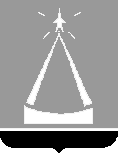 ГЛАВА ГОРОДА ЛЫТКАРИНОМОСКОВСКОЙ ОБЛАСТИПОСТАНОВЛЕНИЕ_____22.12.2017______  №  _____844-п_____г.Лыткарино                                    О внесении изменений в Порядок частичной компенсации стоимости путевок в организации отдыха детей и их оздоровления в 2017 годуВ целях реализации мероприятий подпрограммы 2 «Развитие системы отдыха и оздоровления детей и организация трудовой занятости подростков города Лыткарино в период школьных каникул» муниципальной программы «Молодое поколение города Лыткарино» на 2017-2021 годы, утверждённой Постановлением Главы города Лыткарино от 30.12.2016 № 901-п (с учётом изменений и дополнений), в связи с необходимостью полного использования средств бюджета города Лыткарино на мероприятия по организации отдыха детей в каникулярное время в 2017 году, постановляю:1. Внести изменения в Порядок частичной компенсации стоимости путевок в организации отдыха детей и их оздоровления в 2017 году, утверждённый Постановлением Главы города Лыткарино от 21.03.2017                № 135-п «Об утверждении Порядка частичной компенсации стоимости путевок в организации отдыха детей и их оздоровления в 2017 году» согласно приложению.          2. Председателю МКУ «Комитет по делам культуры, молодёжи, спорта и туризма    города Лыткарино» (О.В. Кленова) обеспечить   опубликование настоящего Постановления в установленном порядке и размещение на официальном сайте города Лыткарино Московской области в сети «Интернет».3. Контроль за исполнением настоящего Постановления возложить на Первого заместителя Главы Администрации города Лыткарино Л.С. Иванову.                                                                                    Е.В. Серёгин                                                                                                                                               Первый заместитель Главы Администрации города Лыткарино __________________________Л.С. ИвановаЮридический отдел Администрации города Лыткарино ___________________________________ Начальник финансового Управлениягорода Лыткарино	                                  ______________________Н.П. АрхиповаПредседатель МКУ «Комитет по делам культуры, молодёжи, спорта и туризма города Лыткарино"                            _________________________О.В. КленоваРассылка: Ивановой Л.С, Финансовое управление; МКУ «Комитет по делам культуры, молодёжи, спорта и туризма», Управление образования, отдел бухгалтер. учёта и отчётности - 2 экз., отдел эконом, контрольно-счётная палата, юридический отдел                                                                                        Утверждены                                                                        постановлением Главы города                                                                                          Лыткарино	    от _________ № ____________  Изменения в Порядок частичной компенсации стоимости путевок в организации отдыха детей и их оздоровления в 2017 году1. Пункт 5 дополнить абзацем вторым следующего содержания:«Компенсация стоимости путевки в период зимних каникул для граждан, указанных в пункте 91 настоящего Порядка, производится из расчета не более 2500 рублей в сутки за пребывание одного ребенка.».2. Дополнить пунктом 91 следующего содержания:«9.1 В период зимних каникул компенсация стоимости путевок в организации отдыха детей и их оздоровления осуществляется гражданам, указанным в пункте 1 настоящего Порядка, чьи семьи состоят на учете в органах социальной защиты населения и (или) органах и учреждениях системы профилактики безнадзорности и правонарушений несовершеннолетних, за счет средств бюджета города Лыткарино в размере 100% стоимости путевки.».3. Дополнить пунктом 111 следующего содержания:	«11.1  Для получения компенсации стоимости путевок в организации отдыха детей и их оздоровления в период зимних каникул законные представители предоставляют следующие документы:заявление о компенсации стоимости приобретенной путевки, с указанием номера счета в кредитной организации для перечисления соответствующих средств;копию двухстороннего договора на приобретение путевки, заключенного между организацией, предоставляющей путевку и законным представителем, оформленного надлежащим образом, с указанием Ф.И.О. и даты рождения ребенка;копию паспорта законного представителя (в двух экземплярах);копию свидетельства о рождении ребёнка (в двух экземплярах); документы, подтверждающие наличие счета в кредитной организации (копия сберегательной книжки, выписка с лицевого счета).  Копии всех документов представляются вместе с оригиналами для сверки не позднее 15 дней до даты заезда ребёнка в оздоровительное учреждение.Оригиналы платёжных документов, подтверждающих оплату законным представителем стоимости путёвки, представляются в течение 3 рабочих дней с момента оплаты.В течение 5 рабочих дней по окончании отдыха ребёнка представляется обратный талон путёвки, оформленный надлежащим образом.                        В случае непредставления документов, подтверждающих оплату законным представителем стоимости путёвки и (или) обратного талона путёвки в установленный срок, сумма компенсации подлежит возврату в бюджет города Лыткарино в установленном порядке.».